REGULAR MEETING OF THE BOARD OF TRUSTEES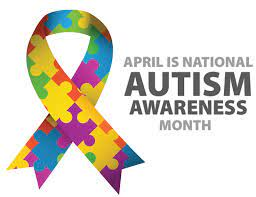 April 27, 20226:00PMIn accordance with the Open Public Meetings Act, notice of this Regular Meeting of the Hope Academy Charter School Board of Trustees was given on June 24, 2021 to the Coaster and to the Asbury Park Press and the Asbury Park Municipal Hall, and posted at the school. A copy of this notice is available upon request.MEETING CALLED TO ORDER 6:03 PMFlag Salute Public present: Roll Call: The Board of Trustees meet via live stream WebEx, available to the public via our school website.     The Board adopts the agenda of April 27, 2022: Motions and VotesMINUTESThe secretary presents the minutes of the regular Board Meeting of March 30, 2022, as distributed and recommends them for approval and adoption.    COMMITTEE REPORTS: Executive – Claudia Morgan, Kanesha Jones, DaVisha Pratt, Linda Mambelli, Dwayne McNeil Personnel – Jakora Holman-Thompson, Kanesha Jones, DaVisha Pratt, Dwayne McNeil Finance & Building – Claudia Morgan, DaVisha Pratt, Linda Mambelli, Sheree Sanders-Jones, Dwayne McNeil Curriculum – DaVisha Pratt, Sheree Sanders-Jones, Kristin Zink Policy – Claudia Morgan, Kevin Elam, John Thorp, DaVisha Pratt, Linda Mambelli, Dwayne McNeilAttendance/Discipline – Kevin Elam, Jakora Holman-Thompson, Kristin Zink. Nominating Committee – Claudia Morgan, Angela Martinez, Kevin Elam, DaVisha Pratt, Dwayne McNeil.  NEW BUSINESS:A. DISCUSSION/INFORMATION ITEMS:CSA Report – Bone-in Food, KYDS, staff appreciation, and state testing 5/2/22 to 5/17/22Roll Call and revised salary guide presentationNew board member nominationsClosed Executive Session: NoneGo into a Closed Executive session at           PM. Motions to go into Open Public Session at           PMResolution(s) resulting from executive session: V. RESOLUTIONS: Financial: Resolution 04-22A1: Approval of Monthly Disbursements for April and payrolls for March 31, 2022 and April 15, 2022 as presented.Resolution 04-22A2: Approval of Unaudited Board Secretary Report for March 2022 as presented.Resolution 04-22A3: Approval of Treasurer’s Report for March 2022 as presented.Resolution 04-22A4: Approval of Budgetary Transfers for March 2022 as presented.PersonnelResolution 04-22B1: The Board approves the professional development and mileage as presented.Resolution 04-22B2: Approval of the following payroll stipends to be paid on May 31, 2022:3. Resolution 04-22B3: Approval of Roll Call as presented.4. Resolution 04-22B4: The Board approves revised 3-year Teacher Salary Guide effective for the 2022-23, 2023-24, and 2024-25 school years as presented.Miscellaneous: Resolution 04-22C1: Approval of monthly security drills as presented Campus 1 (601 Grand)Fire Drill Entire School (all staff, faculty and students) 4/29 /2022 @ 1:45 pm Emergency Drill – Lockdown – (all staff, faculty and students) 4/27/2022 @ 1:45 pmCampus 2 (500 Grand)Fire Drill Entire School (all staff, faculty and students) 4/29/2022 @ 2:10 pm Emergency Drill – Emergency Drill – Lockdown – (all staff, faculty and students) 4/27/2022 @ 2:10 pmVendor Contracts: 1. Resolution 04-22D1: Approval of the Memorandum of Understanding for the ARP-HCY II Application.2. Resolution 04-22D2: Approval for Konscious Youth Development & Services to accompany staff and independently conduct home visits by providing social-emotional student support paid from ESSER II at a rate of $150 per hour not to exceed $3,767.75.3. Resolution 04-22D3: Approval to purchase food products from Bone-in Food to support the school-community component of Saturday School on May 21, 2022 with $1,000 donated from Central Jersey Club (CJC) and $2,500 paid from ESSER II, not to exceed $3,500. Policies/Curriculum: NoneAre there any resolutions the Board wants to table or vote separately? Move to approve and adopt Resolutions: 04-22A1-A4, 04-22B1-B4, 04-22C1, and 04-22D1-D3. Public Comments: Motions to open the public comment session: Motions to close the public comment session: Comments by Board: MEETING ADJOURNED AT    7:09 pmPresentPresentPresentPresentPresentPresentClaudia MorganPresidentSheree Sanders-Jones Vice PresidentKevin ElamBoard MemberJakora Holman-ThompsonBoard MemberKaneshaJonesBoardMemberDaVisha PrattSuperintendent/CSADwayne McNeilSBA / Board SecretaryMoved by (1st) and seconded (2nd)2nd1stClaudia MorganPresidentSheree Sanders-JonesVice PresidentKevin ElamBoardMemberJakora Holman-ThompsonBoard MemberKaneshaJonesBoardMemberVote: YesYesYesYesMoved by (1st) and seconded (2nd)2nd1stClaudia MorganPresidentSheree Sanders-JonesVice PresidentKevin ElamBoardMemberJakora Holman-ThompsonBoard MemberKaneshaJonesBoardMemberVote: YesYesYesYesMoved by (1st) and seconded (2nd)Claudia MorganPresidentSheree Sanders-Jones Vice PresidentKevin ElamBoardMemberJakora Holman-ThompsonBoard MemberKaneshaJonesBoardMemberVote: Moved by (1st) and seconded (2nd)Claudia MorganPresidentSheree Sanders-Jones Vice PresidentKevin ElamBoardMemberJakoraHolman-ThompsonBoard MemberKaneshaJonesBoardMemberVote: Moved by (1st) and seconded (2nd)Claudia MorganPresidentSheree Sanders-Jones Vice PresidentKevin ElamBoardMemberJakoraHolman-ThompsonBoard MemberKaneshaJonesBoardMemberVote: Moved by (1st) and seconded (2nd)Claudia MorganPresidentSheree Sanders-Jones Vice PresidentKevin ElamBoardMemberJakoraHolman-ThompsonBoard MemberKaneshaJonesBoardMemberVote: EMPLOYEEPAYMENT AMOUNTDESCRIPTIONFUNDING SOURCELinda Mambelli$5,000Additional responsibilities (re-opening/managing/increased grant management, etc during the pandemic)ESSER IIKristin Zink$1,500Supervision and Organization of all after-school programs Title 1Felicia Kennedy$2,500Additional responsibilities (re-opening/managing/contact tracing & COVID Testing, etc during the pandemic)ESSER IIDaVisha Pratt$2,500Additional responsibilities associated with Campus 2 including after-hours work.General FundSyron Davis$1,250Additional responsibilities associated with Campus 2General FundAhmed Lawson$750Additional responsibilities associated with Campus 2General FundDwayne McNeil$5,000Additional responsibilities associated with Campus 2 including after-hours work.General FundStaff Member PositionArmour, ShannaSupervisor of Student ServicesBrown, LaurieMS Math TeacherClark, LaurettaPart-Time Custodial/Lunch AideDavis, SyronFacility/Student SupportFelice, Janet (Long-Term Sub)4th Grade TeacherGontrant, NehemieMS ParaprofessionalHargrove, Shannon2nd Grade TeacherHirtzel, HeatherKindergarten TeacherHowell, Pallas1st Grade TeacherJames, PamelaPart-Time Custodial/Lunch AideJean-Mary, MadelineSchool Social WorkerJoshua, JanesiaCustodian/Lunch AideKennedy, FeliciaBusiness Office ManagerKerns, MadelineMS ELA TeacherKuc, Jessica5th Grade TeacherLaFauci, TiffanySchool NurseLawson, AhmedFacilities CoordinatorLedet, Candice1st Grade TeacherLloyd, BarbaraMS Math TeacherMambelli, LindaAccountantMartinez, AngelaBilingual SecretaryMcCurdy, BillMS ScienceMcNeil, DwayneSchool Business AdministratorNew StaffAccounts Payable ClerkNew Staff - 4th Gr4th Grade TeacherNew Staff - ELAMS ELA Teacher New Staff - PEPE TeacherNew Staff ESLESL TeacherNicoletti, LisaKindergarten TeacherNorkus, CynthiaMS Special EducationOttavianno, Maria2nd Grade TeacherPalladino, AllisonMS Social StudiesPallidino, AllisonStudent SupportPalombo, MistyLiteracy Coach/ Wilson Reading TeacherPratt, DaVishaChief School AdministratorRiddle, ColleenKindergarten TeacherRigney, Penny3rd Grade TeacherRizzo, Jamie2nd Grade TeacherRojas, JessicaPart-time Bilingual SecretaryRussell, AmandaInterventionist TeacherSara Shanahan4th Grade Math/Science TeacherShannon, Kayleigh3rd Grade TeacherSoriano, Dawn5th Grade TeacherThorp, JohnPE TeacherTurchyn, JenniferInterventionist TeacherTyson, TaraArt TeacherVarley, Tiffany3rd Grade TeacherZink, KristinMath Coach/SupervisorMoved by (1st) and seconded (2nd)1st2ndClaudia MorganPresidentSheree Sanders-JonesVice PresidentKevin ElamBoardMemberJakoraHolman-ThompsonBoard MemberKaneshaJonesBoardMemberVote:YesYesYesYesMoved by (1st) and seconded (2nd)Claudia MorganPresidentSheree Sanders-Jones Vice PresidentKevin ElamBoardMemberJakoraHolman-ThompsonBoard MemberKaneshaJonesBoardMemberVote: Moved by (1st) and seconded (2nd)Claudia MorganPresidentSheree Sanders-Jones Vice PresidentKevin ElamBoardMemberJakoraHolman-ThompsonBoard MemberKaneshaJonesBoardMemberVote: Moved by (1st) and seconded (2nd)2nd1stClaudia MorganPresidentSheree Sanders-JonesVice PresidentKevin ElamBoardMemberJakoraHolman-ThompsonBoard MemberKaneshaJonesBoardMemberVote: YesYesYesYesYes